(неофіційний переклад)ДОДАТОК A - Специфікація до Запрошення Представництва УВКБ ООН до участі в тендері UKRKI/ITB/2022-02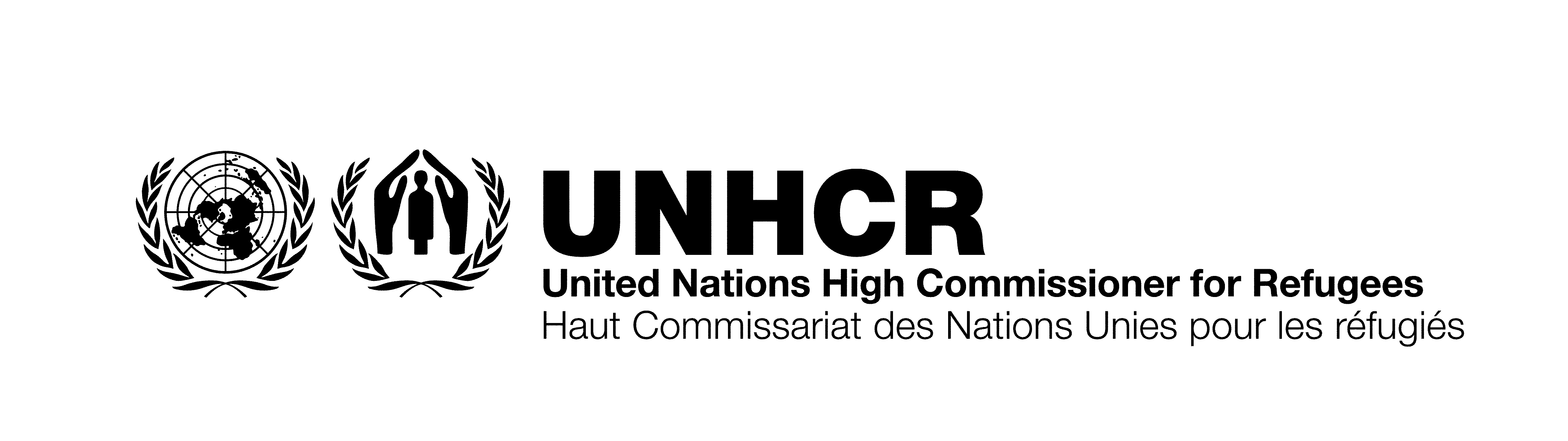 НА УКЛАДЕННЯ РАМКОВОГО ДОГОВОРУ НА ЗАКУПІВЛЮ ГОСПОДАРЧИХ ТОВАРІВКІЛЬКІСТЬ ПРОДУКЦІЇ Тендерні пропозиції повинні підтверджувати можливість постачання наведеної нижче кількості продукції по категоріям (пропозиція може бути надана та оцінена на окрему(і) категорію, але на весь асортиментний ряд в межах категорії):Будь ласка, зверніть увагу, що кількість матеріалів заявлена для того, щоб учасники торгів мали уявлення про прогнозовані потреби. Це не є зобов'язанням УВКБ ООН замовити вище зазначену кількість товарів. Кількість може змінюватись і буде залежати від фактичних потреб та наявних коштів, шляхом надання окремих замовлень згідно Рамкової Угоди. У зв’язку с цим, просимо надавати ціни, що будуть актуальні незалежно від обсягу замовлених товарів. В - СПЕЦИФІКАЦІЯ ПРОДУКЦІЇТендерні пропозиції повинні відповідати специфікаціям продукції, які наведена нижче:Спальний мішок (Одномісний спальний мішок із сумкою для транспортування)Комплект постільної білизниКовдра 140x200 см4. Комплект рушників5. Господарча сумка6. Металеве відро 20 лВідповідність стандарту: ГОСТ 10354-827. Складні ємності для води (каністри) 10 л* ВСІ ЗОБРАЖЕНІ МАЛЮНКИ Є ЛИШЕ ІЛЮСТРАТИВНИМ МАТЕРІАЛОМ. ТОВАРИ, ЩО ПРОПОНУЮТЬСЯ, МОЖУТЬ ВІДРІЗНЯТИСЯC - УПАКОВКА, МАРКУВАННЯ ДЛЯ ТРАНСПОРТУВАННЯУчасник тендеру повинен надати опис упаковки для транспортування та визначення пакувальної одиниці (ПО). Кількість предметів в кожній ПО повинна бути стандартною і разом з вагою, об'ємом ПО і обладнанням, необхідним для її вантажопереробки, повинна бути чітко вказана в технічній пропозиції. D – МОЖЛИВОСТІ ВИРОБНИЦТВА ТА ПОСТАЧАННЯУчасник тендеру повинен вказати свій річний обсяг виробництва, а також обсяг продукції, отримуваної за виробничий цикл протягом тижня. Виробнича потужність буде порівнюватися і вимірюватись проти пропозиції з найвищою продуктивністю.Учасник тендеру повинен вказати наявний запас продукції, готової для негайного відвантаження і час доставки. Також час, необхідний для виготовлення повного обсягу і зазначеної кількості має бути чітко зазначенийПостачальник може отримати замовлення на поставку усієї замовленої продукції або її частини в м. Київ, Інкотермс 2020 DAP Київ. Тому повинні бути вказані час, умови та можливі обмеження поставок у ці міста.№Категорія продукціїОписОд. ВиміруОрієнтовна к-ть1Спальний мішокОдномісний спальний мішок із сумкою для транспортуванняЗвичайний, підходить для зросту від 170 см до 185 см.шт15,0002Комплект постільної білизниПростирадла 145 x 210 см +3% / -1%. – 2 шт.Наволочка 70 x 70 см. – 1 шт.комплект15,0003Ковдра140 x 200 см +3% / -1%. Вимірюється на рівному стабілізованому зразку без складок.шт15,0004Комплект рушниківРушник 70 x 140 см +3% / -1%. – 1 шт.Рушник 50 x 90 см +3% / -1%. – 1 шт.комплект15,0005Сумка господарчаПоліпропіленоваШирина 60см * висота 50см * глибина 40см шт2,5006Металеве відро20 л шт15,0007Складні ємності для води (каністри) 10 лшт15,000Характеристика і нормиМінімальні значенняСезонність3 пори рокуСтандартГОСТ 21219-88РозміриЗвичайний, підходить для зросту від 170 см до 185 см.Вага1 – 1.5 кгКолірТемно-синій або темно-сірий Температура комфорту, °C10 °CМінімальна температура в екстремальних умовах, °C-8 °CНаповнювачСинтетичний селіконізований утеплювач, гіпоалергенийМатеріал100% поліестер, внутрішній матеріал –  мінімум 50% бавовна, антиканцерогенний, гіпоалергений матеріал.Зовнішній матеріал має бути з сильним водовідштовхувальним покриттям (DRW).ВогнестійкістьВідповідно до CPAI-75Додаткові технічні характеристикиЧохол для спального мішка: при зберіганні/транспортуванні не повинен мати довгих зав'язок/шнурів.На виробі не повинно бути зав’язок/шнурків. Блискавки та липучки допустимі. Обов'язкове використання антиканцерогенних та гіпоалергених матеріалів.ПакуванняУпаковка: мішок з поліестеру з короткою зав’язкою.Етикетка для кожного виробу повинна містити інформацію про склад та інструкцію з прання. Кожен спальний мішок має бути упакований в м'який, водонепроникний матеріал із застібкою-блискавкою або липучкою темного кольору. Приблизний розмір: 37,5 см х 15,5 см х 11,0 см. Спальні мішки в первинній упаковці повинні бути упаковані в картонну коробку. Картонні коробки повинні бути укомплектовані на палетах та обгорнуті стрейч-плівкою.Картинка (як приклад)Доставка - DAP КиївНе більше ніж 14 календарних днів.Характеристика і нормиМінімальні значенняМатеріалМінімум 50% бавовни. До 50% інших волокон.Склад / розміри / величинаПростирадла 145 x 210 см +3% / -1%. – 2 шт.Наволочка 70 x 70 см. – 1 шт.ОздобленняПростирадла обметані з 4 сторін.Органолептичне тестування (перевірка)Відсутність поганого запаху, не подразнює шкіру, відсутність пилуОрганолептичне тестування (перевірка)Відсутність шкідливих летючих органічних сполук (ЛОС)Органолептичне тестування (перевірка)Придатність для використання людиноюКольориБудь-якіДоставка - DAP КиївНе більше ніж 14 календарних днів.Характеристика і нормиПотрібні мінімальні значенняМатеріалМінімум 30% натуральної вовни. До 70% інших натуральних волокон (наприклад, бавовни чи суміші бавовни та синтетики).МодельТкана, ворсована в сухому вигляді з обох боківРозміри / величина140 x 200 см +3% / -1%. Вимірюється на рівному стабілізованому зразку без складок.ВагаМінімум 500 г/м2. Показник визначається діленням загальної ваги на загальну площу поверхні.Товщина за ISO 5084Мінімум 5 ммТермостійкість за ISO 5085-1Мінімум TOG 2.5 (або 0,25мÂ².K/Вт), з округленням до найближчих 0,1Оздоблення Кетльований шов на відстані 10 мм від краю, 10-13 стібків на 10 см, або підсилена стрічка, або обметування з 4 сторін.Органолептичне тестування (перевірка)Відсутність поганого запаху, не подразнює шкіру, відсутність пилуОрганолептичне тестування (перевірка)Відсутність шкідливих летючих органічних сполук (ЛОС)Органолептичне тестування (перевірка)Придатність для використання людиноюКольориБудь-який темний однорідний колір, крім чорного, червоного або білого (тобто синій, сірий або коричневий)Доставка - DAP КиївНе більше ніж 14 календарних днівХарактеристика і нормиМінімальні значенняМатеріалМінімум 50% бавовни. До 50% інших волокон.Склад / розміри / величина1) Рушник 70 x 140 см +3% / -1%.  - 1 шт.2) Рушник 50 x 90 см +3% / -1%. - 1 шт.ОздобленняПростирадла обметані з 4 сторін.Органолептичне тестування (перевірка)Відсутність поганого запаху, не подразнює шкіру, відсутність пилуОрганолептичне тестування (перевірка)Відсутність шкідливих летючих органічних сполук (ЛОС)Органолептичне тестування (перевірка)Придатність для використання людиноюКольориБудь-якіДоставка - DAP КиївНе більше ніж 14 календарних днівХарактеристика і нормиМінімальні значенняМатеріал сумкиПоліпропіленМатеріал ручокТканина ремінна плетена, 250 мкр (подвійна 2х125 мкр)МодельСумка прямокутної форми, застібка блискавка, наявність бокової кишені Розміри / величинаШирина 60см * висота 50см * глибина 40смКольориКолір сумки – білий, колір ручок – блакитний БрендингДрук логотипу 1+1 (з двох сторін).  Логотип має бути вставлений / надрукований / нанесений гарячим тисненням відповідно до наведеної схеми.Специфікації гарнітури (шрифту) та кольору для друку:Шрифт: Helvetica Bold. Специфікація кольору: Pantone Blue 300 або quadrichrome (CMYK). C = 100%, M = 45%, Y = 0%, K = 0%Приклад: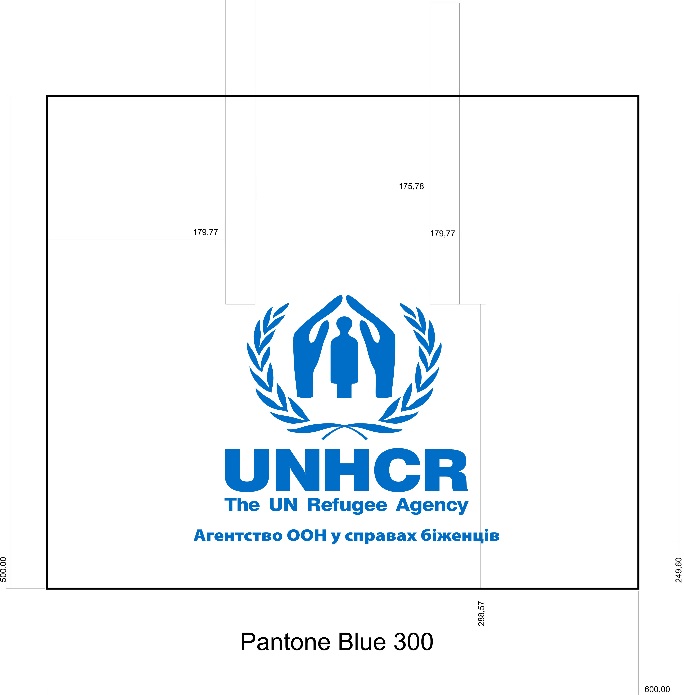 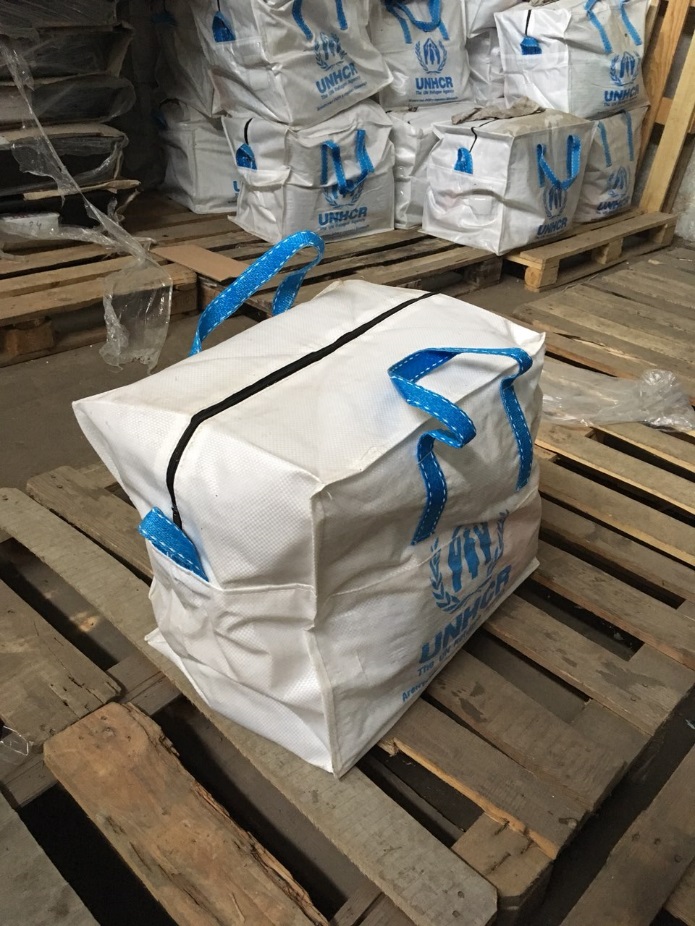 Доставка - DAP КиївНе більше ніж 14 календарних днівПараметрЗначенняРозміриЗовнішній діаметр (нагору): 298±3 мм.Зовнішній діаметр (униз): 275±3 мм.Внутрішній діаметр (нагору): 286±3 мм.Внутрішній діаметр (униз): 263±3 мм.Висота: 371±3 мм.Ребра жорсткості Один зиг на поверхні корпусу відра. Відстань між зигом та дном: 287±3 мм.КорпусЖерсть за ГОСТ 13345 товщиною 0,30 мм.Зварювальний шовОдин поздовжній зварювальний шов.Днище нижнєжерсть завтовшки 0,28 мм із рельєфом жорсткостіОб’єм20 лМаса порожнього барабана1.5 кгДоставка - DAP КиївНе більше ніж 14 календарних днівХарактеристика і нормиМінімальні значенняОб’єм 10 лВага190 – 230 г Матеріалвиготовлений із харчового ПЕВТ, не повинен містити токсичних елементів. Каністра повинна стояти сама по собі, навіть якщо вона заповнена менш ніж на 1/4 максимального об’ємуТемпературний режиммає витримувати температурний режим від -20 °C до + 50 °CСередня товщина0,6 мм та мінімальна товщина кута 0,5 ммКомплексністьвбудована ручка для перенесення довжиною не менше 9 см і висотою не менше 3 см, без гострих країв і кришкою для наповнення і спорожнення, що закручується, з'єднана з ємністю поліамідною ниткою діаметром не менше 1 мм і довжиною близько 120 мм. Внутрішній діаметр кришки є приблизно 35 мм.Ударостійкість/випробування на падінняСкладна ємність (каністра) повинна бути стійка до ударів об тверду поверхню за максимального об'єму води (10 літрів) при температурі 20°C. Повне випробування на падіння складається з 10 послідовних падінь з висоти 2,5 м. Складну ємність (каністру) слід підняти так, щоб її нижня точка знаходилася на висоті 2,5 м від землі. Результат випробувань відображається у рейтингу продукту за кількістю падінь без пошкоджень чи витоків. Каністра, яка відповідає технічним вимогам, має витримувати мінімум 3 падіння.Доставка - DAP КиївНе більше ніж 14 календарних днів